	«УТВЕРЖДЕНО»в новой редакцииРешением ПравленияАссоциации СРО «БРОИЗ»Протокол от 14.06.2017 г. №105ПОЛОЖЕНИЕо Дисциплинарной комиссииАссоциации Саморегулируемой организации «Байкальское регионального объединения изыскателей»(редакция действует с 01.07.2017 г.)Иркутск, 20171. ОБЩИЕ ПОЛОЖЕНИЯ  1.1. Положение о Дисциплинарной комиссии Ассоциации Саморегулируемой организации «Байкальское регионального объединения изыскателей» (далее по тексту - Положение) разработано на основании Градостроительного кодекса Российской Федерации, Федерального закона «О саморегулируемых организациях» от 01.12.2006 N315-ФЗ, Устава, иных локальных актов  Ассоциации СРО «БРОИЗ». 1.2. Настоящее Положение устанавливает статус, порядок формирования, компетенцию, порядок работы Дисциплинарной комиссии Ассоциации Саморегулируемой организации «Байкальское регионального объединения изыскателей» (далее по тексту - Ассоциация СРО «БРОИЗ», Ассоциация, СРО). 2. СТАТУС ДИСЦИПЛИНАРНОЙ КОМИССИИ 2.1. Дисциплинарная комиссия Ассоциации СРО «БРОИЗ» - постоянно действующий специализированный орган, уполномоченный  на рассмотрение дел о нарушениях членами Ассоциации обязательных требований, а именно: -требований законодательства Российской Федерации о градостроительной деятельности;-требований технических регламентов;-обязательных требований стандартов на процессы выполнения работ по инженерным изысканиям, утвержденных соответствующим Национальным объединением саморегулируемых организаций, -стандартов Ассоциации;-внутренних документов Ассоциации.3. ПОРЯДОК ФОРМИРОВАНИЯ ДИСЦИПЛИНАРНОЙ КОМИССИИ3.1. Количественный и персональный состав утверждается Правлением Ассоциации СРО «БРОИЗ» и не должен составлять менее трех  человек.3.2. Членами Дисциплинарной комиссии Ассоциации СРО «БРОИЗ» могут быть работники членов СРО, сотрудники СРО, а также иные лица,  обладающие профессиональными знаниями, опытом в осуществлении инженерных изысканий.3.3. Члены и Председатель Дисциплинарной комиссии Ассоциации СРО «БРОИЗ» назначается Правлением. Также Правлением назначается исполняющий обязанности Председателя в случае его временного отсутствия. 3.4. Лица, являющиеся членами  Дисциплинарной комиссии, не должны входить в состав Контрольной комиссии Ассоциации СРО «БРОИЗ».3.5. Дисциплинарная комиссия Ассоциации СРО «БРОИЗ»  формируется сроком на 3 (три) года.3.6. Полномочия каждого члена Дисциплинарной комиссии могут пролонгироваться решением Правления Ассоциации СРО «БРОИЗ» неограниченное число раз.3.7. Члены Дисциплинарной комиссии Ассоциации СРО «БРОИЗ» работают на добровольной и безвозмездной основе.3.8. Передача членства в Дисциплинарной комиссии Ассоциации СРО «БРОИЗ», в том числе по доверенности, не допускается.3.9. Член Дисциплинарной комиссии Ассоциации СРО «БРОИЗ», заинтересованный в исходе рассмотрения дела о применении меры дисциплинарной ответственности, обязан заявить самоотвод.3.10. Информация о персональном составе Дисциплинарной комиссии Ассоциации СРО «БРОИЗ» и изменениях в ней размещается на официальном сайте СРО в сети Интернет (www.broiz.ru).4.  ПРЕДСЕДАТЕЛЬ ДИСЦИПЛИНАРНОЙ КОМИССИИ4.1. Председатель Дисциплинарной комиссии организует деятельность Дисциплинарной комиссии в соответствии с настоящим Положением и внутренними документами Ассоциации.4.2. Для достижения целей и решения задач деятельности Дисциплинарной комиссии, координации ее взаимодействия с другими органами и должностными лицами Ассоциации СРО «БРОИЗ», Председатель Дисциплинарной комиссии обладает следующими полномочиями: - осуществляет общее руководство деятельностью Дисциплинарной комиссии Ассоциации СРО «БРОИЗ;- председательствует на заседаниях Дисциплинарной комиссии Ассоциации СРО «БРОИЗ;- имеет решающее право голоса при принятии решения по вопросам компетенции Дисциплинарной комиссии Ассоциации СРО «БРОИЗ при разделении голосов поровну;-информирует исполнительные органы и аппарат Ассоциации «БРОИЗ о деятельности Дисциплинарной комиссии и принятых ею решениях;-запрашивает у членов, исполнительных органов, аппарата Ассоциации СРО «БРОИЗ», третьих лиц информацию, необходимую для реализации целей и задач Дисциплинарной комиссии; - обеспечивает взаимодействие членов Дисциплинарной  комиссии  с членами, исполнительными органами, аппаратом Ассоциации СРО «БРОИЗ.Председатель Дисциплинарной комиссии может обладать иными полномочиями, которыми наделяется в соответствии с Уставом  и другими внутренними документами  Ассоциации СРО «БРОИЗ». 5. КОМПЕТЕНЦИЯ ДИСЦИПЛИНАРНОЙ КОМИССИИ5.1. Дисциплинарная комиссия Ассоциации СРО «БРОИЗ» рассматривает жалобы  на действия (бездействия) членов СРО, обращения, содержащего сведения о нарушении,  дела о нарушении членами Ассоциации требований законодательства Российской Федерации о градостроительной деятельности, требований технических регламентов, обязательных требований стандартов на процессы выполнения работ по инженерным изысканиям, утвержденных соответствующим Национальным объединением саморегулируемых организаций, стандартов Ассоциации; внутренних документов Ассоциации.5.2. Дисциплинарная комиссия Ассоциации СРО «БРОИЗ» в отношение членов  СРО за нарушения, указанные в п. 5.1.  применяет меры дисциплинарного воздействия, предусмотренные Положением о мерах дисциплинарного воздействия Ассоциации СРО «БРОИЗ».5.3. Основаниями для возбуждения и проведения Дисциплинарной комиссией процедуры рассмотрения и разрешения дела о привлечении к дисциплинарной ответственности члена Ассоциации СРО  «БРОИЗ» является:5.3.1. результаты плановых (внеплановых) проверок, осуществляемых Контрольной комиссией Ассоциации СРО «БРОИЗ», в ходе которых выявлены нарушения членом Ассоциации обязательных требований, указанных в п. 2.1. настоящего Положения;5.3.2. получение жалобы или обращения, содержащего сведения о нарушении, от физических и юридических лиц, органов государственной власти и органов местного самоуправления о нарушениях, относящихся к предмету контроля за деятельностью членов Ассоциации СРО «БРОИЗ».6. ПОРЯДОК РАБОТЫ ДИСЦИПЛИНАРНОЙ КОМИССИИ6.1. Работа Дисциплинарной комиссии Ассоциации осуществляется в форме проведения заседаний.6.2. Материалы дела, передаваемые на рассмотрение Дисциплинарной комиссией, должны сопровождаться актом проверки Контрольной комиссии, иными необходимыми документами.6.3. Заседание Дисциплинарной комиссии правомочно, если в нем принимает участие более половины его членов. Каждый член Дисциплинарной комиссии Ассоциации обладает правом одного голоса, а в случае равенства голосов голос Председателя  Дисциплинарной комиссии Ассоциации является решающим. 6.4. Заседания Дисциплинарной комиссии являются открытыми. Члены Контрольной комиссии, Правления Ассоциации СРО «БРОИЗ», представитель организации, в отношении которого ведется дисциплинарное производство, вправе принять участие в заседании комиссии. 6.5. При рассмотрении жалобы, обращения, содержащего сведения о нарушении на действия члена ассоциации, Дисциплинарная комиссия обязана пригласить на своё заседание заявителя, а также члена Ассоциации, в отношении которого рассматривается дело о применении меры дисциплинарного воздействия. Дисциплинарная комиссия СРО в письменной форме уведомляет заявителя, а также члена  Ассоциации, в отношении которого рассматривается дело о применении меры дисциплинарного воздействия, о дате, месте, и времени проведения заседания по электронной почте, факсу или по средствам почтовой связи. Неявка указанных лиц, в случае их надлежащего извещения,  не препятствует принятию решения Дисциплинарной комиссией, если ее членами не будет определено иное. Решение Дисциплинарной комиссии о результатах рассмотрения жалобы или обращения, содержащего сведения о нарушении, в течение двух рабочих дней с даты его принятия направляется заявителю, посредством почтового отправления по почтовому адресу, указанному в жалобе или соответствующем обращении либо в форме электронного документа по адресу электронной почты, указанному в жалобе или соответствующем обращении.6.6. Дисциплинарная комиссия Ассоциации СРО «БРОИЗ» самостоятельно и под свою ответственность, учитывая рекомендации Правления и Контрольной комиссии Ассоциации СРО «БРОИЗ», выносит мотивированное решение о применении либо не применении меры дисциплинарного воздействия к члену Ассоциации в порядке, предусмотренном Положением о мерах дисциплинарного воздействия. 6.7. По итогам заседания Дисциплинарной комиссии Ассоциации СРО «БРОИЗ» оформляется Протокол, который подписывается Председателем комиссии и секретарём.6.8. Протоколы заседаний Дисциплинарной комиссии хранятся в исполнительной дирекции Ассоциации СРО «БРОИЗ». 6.9. Документы о мерах дисциплинарного воздействия, принятых Ассоциацией в отношении члена СРО, хранятся в составе дела данного члена СРО. 	6.11. Дисциплинарная комиссия ежегодно отчитывается о своей работе перед Правлением Ассоциации СРО «БРОИЗ».7. ПРЕКРАЩЕНИЕ ЧЛЕНСТВА В ДИСЦИПЛИНАРНОЙ КОМИССИИ АССОЦИАЦИИ7.1. Членство в Дисциплинарной комиссии Ассоциации может быть прекращено в случае:- прекращения члена Дисциплинарной комиссии трудовых отношений с Ассоциацией СРО «БРОИЗ», - прекращение членства в Ассоциации СРО «БРОИЗ»;-физической невозможности исполнения своих полномочий членом Дисциплинарной комиссии (смерть, признание безвестно отсутствующим, объявление умершим);- предоставления членом Дисциплинарной комиссии заявления о досрочном сложении полномочий с принятием Правлением Ассоциации его отставки;- в иных случаях на основании соответствующего решения Правления Ассоциации.7.2. Прекращение членства в Дисциплинарной комиссии Ассоциации СРО «БРОИЗ» оформляется соответствующим решением Правления. В случае прекращения членства в Дисциплинарной комиссии  Ассоциации СРО «БРОИЗ» одного либо нескольких членов, Правление Ассоциации СРО «БРОИЗ» утверждает новых членов Дисциплинарной комиссии, пополняя число до необходимого.8. ПРЕДОСТАВЛЕНИЕ ИНФОРМАЦИИ8.1. Дисциплинарная комиссия имеет право запрашивать у членов СРО, исполнительных органов и работников аппарата Ассоциации СРО «БРОИЗ», третьих лиц информацию в объеме, необходимом для полного, всестороннего и объективного исследования всех обстоятельств принятого к рассмотрению Дисциплинарной комиссией Ассоциации СРО «БРОИЗ» дела и вынесения справедливого решения.8.2. Запрос о предоставлении информации, указанной в пункте 7.1., направляется лицу, которому он адресован, в письменной форме почтовым сообщением, нарочным, по факсу, по электронной почте либо иным образом. 8.3. Член СРО, исполнительный орган или должностное лицо Ассоциации СРО «БРОИЗ», которым Дисциплинарной комиссией направлен запрос, обязаны предоставить ответ по существу содержащихся в нем вопросов либо мотивированный отказ о невозможности предоставления запрашиваемой информации. 8.4. Дисциплинарная комиссия для полного, всестороннего и объективного исследования всех обстоятельств принятого им к рассмотрению дела, вправе привлекать в качестве экспертов либо свидетелей представителей членов СРО, представителей исполнительных органов СРО, должностных лиц и штатных сотрудников СРО, членов Контрольной комиссии, а также третьих лиц.8.5. Лица, указанные в пункте 7.4. (8.4.),  должны проявлять объективность, не иметь личной или корпоративной заинтересованности в исходе рассматриваемых Дисциплинарной комиссией Ассоциации СРО «БРОИЗ» дел или характере предполагаемой меры дисциплинарного воздействия. В противном случае они обязаны заявить самоотвод.9. ЗАКЛЮЧИТЕЛЬНЫЕ ПОЛОЖЕНИЯ9.1. Настоящее Положение вступает в силу в порядке, предусмотренном действующим законодательством Российской Федерации, но не ранее  01.07.2017 года.   9.2. Изменения в настоящее Положение могут быть приняты в форме новой редакции Положения либо в виде изменений отдельных его положений. 9.3. Настоящее Положение не должно противоречить законам и иным нормативно-правовым актам Российской Федерации, Уставу Саморегулируемой организации. В случае внесения изменений в законодательство Российской Федерации и/или при возникновении несоответствия ему требований настоящего Положения, применяются нормы действующего законодательства Российской Федерации, а также правила, установленные Уставом Ассоциации. 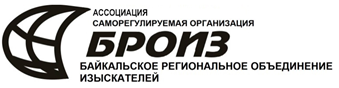 «УТВЕРЖДЕНО»Решением Правления НП «БРОИЗ»Протокол от 27.11.2009г. №10«УТВЕРЖДЕНО»в новой редакцииРешением Правления НП СРО «БРОИЗ»Протокол от 31.01.2012 г. №51«УТВЕРЖДЕНО»в новой редакцииРешением ПравленияАссоциации СРО «БРОИЗ»Протокол от 22.03.2016 г. №94